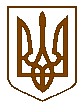 МІНІСТЕРСТВО ФІНАНСІВ  УКРАЇНИНАКАЗ17.09.2019                                        Київ                                                    № 386Зареєстровано в Міністерствіюстиції України04 жовтня 2019 року за № 1082/34053Про затвердження Змін до Типової кореспонденції субрахунків бухгалтерського обліку для відображення операцій з активами, 
капіталом та зобов’язаннями розпорядниками бюджетних коштів
та державними цільовими фондамиВідповідно до статті 56 Бюджетного кодексу України, статті 6 Закону України «Про бухгалтерський облік та фінансову звітність в Україні» та підпункту 5 пункту 4 Положення про Міністерство фінансів України, затвердженого постановою Кабінету Міністрів України від 20 серпня 2014 року № 375,НАКАЗУЮ:1. Затвердити Зміни до Типової кореспонденції субрахунків бухгалтерського обліку для відображення операцій з активами, капіталом та зобов’язаннями розпорядниками бюджетних коштів та державними цільовими фондами, затвердженої наказом Міністерства фінансів України від 29 грудня 2015 року № 1219, зареєстрованої у Міністерстві юстиції України 16 січня 
2016 року за № 86/28216 (зі змінами), що додаються.2. Департаменту прогнозування доходів бюджету та методології бухгалтерського обліку в установленому порядку забезпечити:подання цього наказу на державну реєстрацію до Міністерства юстиції України;оприлюднення цього наказу.3. Цей наказ набирає чинності з дня його офіційного опублікування.4. Контроль за виконанням цього наказу залишаю за собою.Міністр                                                                                  Оксана МАРКАРОВА